Семейная конфликтология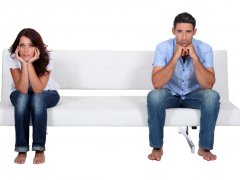 Практически каждый из нас имеет семью. Семья – это коллектив, а в коллективе нередки разногласия, споры и конфликты. К сожалению, это неизбежно, поскольку каждый человек имеет свою точку зрения на те или иные вещи, имеет свой характер и мировоззрение. И эти факторы могут разительно отличаться от понятий других членов семьи.Как же выйти из конфликта, при этом сохранив добрые отношения со своими родственниками? Давайте разберемся в этом непростом вопросе по порядку.Прежде всего, определим причины возникающих разногласий.1.Во-первых, это бытовые вопросы. Зачастую, к бытовым спорам можно отнести финансовый момент. Чаще всего именно финансы, их распределение в семейном бюджете являются головной болью для большей части населения.Разделение труда тоже является причиной недовольства близких, - кому-то делает больше по дому, что-то меньше, а некоторые и вовсе не участвуют в выполнение каждодневных обязанностей.2. Во-вторых, это поведение одного из членов семьи, которое отличается от поведения группы в целом. Это может быть человек с зависимостью, член семьи, ведущий асоциальный образ жизни, ребенок-подросток, и т. д.3. Третья подгруппа конфликтов возникает между поколениями. Так называемая проблема «отцов и детей».Безусловно, это не все группы семейных конфликтов, но они самые распространенные.Так, определив вид конфликта, можно избрать путь его урегулирования.Иногда кажется, что нет никакого решения проблемы, но современные психологи уверяют в том, что это совершенно не так. Исключение составляют случаи, в которых одна из сторон не желает идти на примирение принципиально.Итак, мы подошли к главному вопросу – каким же образом можно разрешить конфликтную ситуацию в семье?Основной момент, который следует отметить, что, так или иначе, конфликт вытекает из того, что первопричиной данной ситуации является ущемление прав одного или нескольких членов семьи, унижение достоинства – завуалированное или прямое (не редко неоправданное), давление, и вызванный тем самым дискомфорт. В любом случае, человек, ощущающий себя обиженным или непонятым, рано или поздно будет высказывать свои претензии окружающим, что может вылиться как в словесные перепалки, так и серьезный скандал.Приведем пример. В семье пьющий муж. В этом случае жена считает себя обиженной, ей кажется, что муж не вносит достаточного вклада в семью, не участвует должно в воспитании детей и уделяет время только себе. К великому сожалению, людей с пагубными привычками становится все больше и больше. Борьба с такого рода конфликтами требует тщательной проработки и этот вопросневозможно охватить полностью в рамках данной статьи. Самостоятельно с такой проблемой обычно семья справиться не может, тут необходима помощь квалифицированных специалистов – психиатров, невропатологов, наркологов.Бытовые, финансовые вопросы, а также проблемы, возникшие между поколениями, тоже можно решить, особенно, если члены семьи достаточно разумны и имеют цель погасить неприятную ситуацию. Порой хватает серьезного разговора и конфликт исходит на нет. Важно понять, что руганью и ссорами проблему решить невозможно – нужно разговаривать, выяснять мотивы и причины поведения или поступков. Разумным будет выслушать того, кто явился источником конфликта, понять его позицию. Беседовать спокойно и аргументированно – залог успешности дела.Случается, что при финансовых и бытовых разногласиях нужна консультация специалиста – юриста, нотариуса. Эта необходимость может возникнуть в таких случаях, как раздел имущества, наследование, развод. Каждый гражданин обязан соблюдать законы, Конституцию РФ, хотя и не всем кажется, что такое справедливо.В заключение, еще раз обратим ваше внимание на то, что главным принципом счастливой семьи должно является взаимопонимание, уважение и, конечно же, любовь ко всем членам этой ячейки общества. Учитесь слушать, понимать и принимать своих близких, и тогда со временем такие понятия, как скандалы и конфликты, навсегда уйдут из вашей жизни.